山东省奶业协会文件鲁奶协发〔2017〕04号关于召开第三届山东粗饲料大会的正式通知2017年中央一号文件明确指出：“饲料作物要扩大种植面积，发展青贮玉米、苜蓿等优质牧草，大力培育现代饲草料产业体系，继续开展粮改饲、粮改豆补贴试点”。为深入贯彻中央一号文件精神，大力开发利用粗饲料资源，探索以养带种、种养结合新模式，降低奶牛饲养成本，增加奶农收入，增强适应市场能力，促进奶业健康可持续发展，经研究，第三届山东粗饲料大会于4月中旬在山东德州召开，现将有关事项正式通知如下： 一、会议时间、地点：时间：4月17—19日，17日全天报到， 18—19日召开第三届粗饲料大会。（山东省奶业协会第二届会员代表大会于17日下午14:00准时召开。）地点：山东德州凤冠假日酒店（东风东路2555号，近德州高速出口，酒店电话：0534-6088888）二、会议组织：主办单位：山东省奶业协会协办单位：烟台喜多蜜商贸有限公司青岛科奈尔饲料有限公司泰安意美特机械有限公司山东吉源农牧科技发展有限公司泰山奶牛研究所北京正道生态科技有限公司赞助单位：山东登海先锋有限公司济南深蓝动物保健品有限公司山东唐华商贸有限公司山东健源生物科技有限公司河北华昌机械设备有限公司青岛根源生物技术集团有限公司安琪酵母股份有限公司山东华运农机设备有限公司河南省康星药业股份有限公司   德州京新药业有限公司支持单位：山东省畜牧经济研究会北京市奶业协会	天津市奶业协会内蒙古奶业协会黑龙江省奶业协会辽宁省奶业协会河北省奶业协会河南省奶业协会媒体单位：《齐鲁牧业报》《荷斯坦》杂志《中国乳业》杂志《乳业时报》《奶牛》杂志三、会议日程及主要内容（一）报到时  间：4月17日全天  10:00—19:00地  点：凤冠假日酒店一楼大厅负责人：汪玲莉   山东省奶业协会  副秘书长（二）布展时  间：4月17日  全天  地  点：凤冠假日酒店酒店停车场负责人：汪玲莉   （三）欢迎晚宴：泰安意美特机械有限公司时  间： 4月17日  18:30—21:00地  点：老德祥五楼瑞和宴会厅主持人：董和银  泰安意美特机械有限公司  董事长（四）第三届山东粗饲料大会开幕式时  间： 4月18日   9:00—9:30地  点：酒店主楼北侧室外停车场主持人：王成武    山东大地乳业有限公司  总经理山东省奶业协会  常务副会长（五）大会报告时  间： 4月18日  9:30--12:00地  点：老德祥五楼瑞和宴会厅主持人：王成武    1、报告题目：全球奶业新周期-中国奶业机遇与挑战（9:30—10:00）    报 告 人：豆明     荷斯坦杂志  主编 2、报告题目：澳亚牧场粗饲料的选择和使用（10:00-10:30）报告人：于洪富   东营澳亚现代牧场有限公司  经理 3、报告题目：当前形势下奶牛营养管理的理论与实践（10:30-11:00）    报 告 人：仇学军  北京丰尊百奥生物科技有限公司  总经理 4、报告题目：夏季奶牛日粮管理控制点      （11:00-11:30）    报 告 人：高士宝   烟台喜多蜜商贸有限公司  技术总监 5、报告题目：鲜绿饲料供应体系的创新与建立（11:30-12:00）    报 告 人：王军   山东吉源农牧科技发展有限公司  董事长（六）大会报告 时  间：4月18日  13:30—17:10地  点：老德祥五楼瑞和宴会厅主持人：刘建源    山东高速生物科技有限公司  副总经理1、报告题目：青贮发酵剂在粗饲料中的应用 （13:30-14:00）   报 告 人：张大伟   青岛根源生物集团  技术总监2、报告题目：紫花苜蓿品种选择及建植管理  （14:00-14:30）   报 告 人：王  康    北京正道生态科技有限公司    技术支持3、报告题目：青粗饲料高效利用与发酵全混合日粮生产 （14:30-15:00）   报 告 人：林英庭   青岛农业大学  教授、研究生导师4、报告题目：全株玉米秸青贮制作及取用关键技术（15:00-16:10）   报 告 人：张新同  国家奶牛产业技术体系石家庄试验站  站长5、报告题目：先锋青贮全过程管理         （16:10-16:40）   报 告 人：史枢卿   杜邦先锋中国区  奶牛营养经理6、报告题目:优质饲料开发与牧场精细化管理（16:40-17:10）   报 告 人：董和银  泰安意美特机械有限公司  董事长（七）招待晚宴：主办、协办联合时间： 4月18日  18:30—21:00地点：老德祥五楼瑞和宴会厅（八）大会报告时  间：4月19日   8:30—11:30地  点：老德祥五楼瑞和宴会厅主持人：朱和田  山东省奶业协会  名誉会长1、报告题目：青贮品质对奶牛生产的重要性    （8:30-9:30）   报 告 人：李胜利   国家奶牛产业技术体系  首席科学家中国农业大学  教授2、报告题目：山东省饲草料资源与科学利用    （9:30-10:00）   报 告 人：翟桂玉   山东省畜牧总站   博士、研究员 3、报告题目：酵母源生物饲料在反刍动物上的应用研究（10:00-10:30）  报 告 人：康  坤   安琪酵母股份有限公司   反刍技术总监 4、报告题目：微生物在奶牛繁殖方面的应用与价值（10:30-11:00）   报 告 人：王兴存   山东唐华商贸有限公司  销售总监5、报告题目：当前奶业形势下奶牛营养新动力（11:00-11:30）报 告 人：刘沐海   科奈尔（中国）公司  销售经理四、其他事项1.参加山东省奶业协会第二届会员代表大会的代表务必于4月17日上午12:00前报到。2.企业、经销商参会人员会务费600元/人。本会会员、奶牛规模场参会人员免交会务费。3.17日上午河南康星药业集团联合泰山奶牛研究所、中泰兽药服务中心举办全国奶牛技术研讨会（山东站）在凯元温泉假日酒店召开，16日下午报到，会议主题：关注奶牛蹄部健康，欢迎大家参会。17日上午会议结束后至德州凤冠假日酒店用午餐，下午参加会员代表大会及18日的粗饲料大会。（联系人：吴佐刚13695382198）4.第二届会员代表大会、第三届山东粗饲料大会联系方式：山东省奶业协会副秘书长  汪玲莉，手机：13953111300（微信号）。5.有关会议其他事项另行通知，请随时关注山东省奶业协会官网www.sdnaiye.com查询。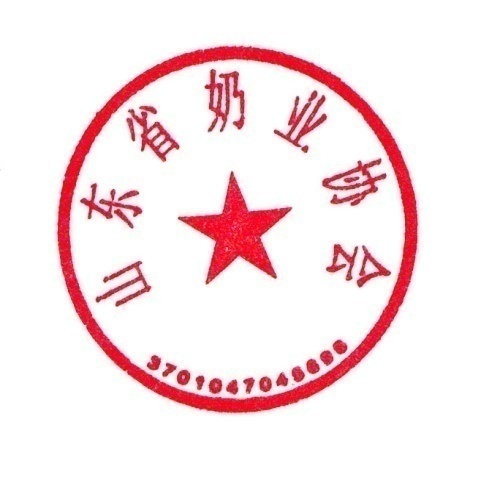 山东省奶业协会                                        2017年4月11日主题词：第三届  山东省  粗饲料大会  正式通知                .抄  报：山东省畜牧兽医局  农业部奶业管理办公室  山东省民政厅.抄  送：德州市畜牧兽医局  德州市奶业协会  本会会长、副会长、        秘书长、“粮改饲”示范市、县  奶业重点市县(市、区)  .        畜牧局                    2017年4月11日印发      .